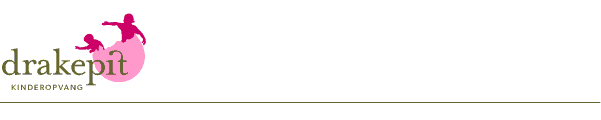 Basiscursus AntroposofieDeze cursus is bedoeld voor iedereen die geïnteresseerd is in de werking van de antroposofie in de pedagogiek. Ben je medewerker in de reguliere kinderopvang en ben je geïnteresseerd in de antroposofische aanpak? Ben je een gastmoeder die zich aangetrokken voelt door de antroposofische manier van werken en wil je meer weten over de achtergronden? Ben je ouder van jonge kinderen en wil je je verdiepen in hoe de antroposofie een inspiratiebron kan zijn voor je ouderschap? Het programma voor de cursus ziet er in grote lijnen uit als volgt: Vanwege de grote belangstelling starten er in het najaar van 2015 in totaal 3 cursussen:Cursus 1 op woensdagavond beginnend op 4 november 2015.Cursus 2 op woensdagavond beginnend op 16 december 2015Cursus 3 op vrijdagochtend beginnend op 27 november 2015Hieronder de data voor alle drie cursussen:Basiscursus 1:4 november 2015, 9 december 2015, 20 januari 2016, 17 februari 2016, 16 maart 2016, 20 april 2016op woensdagavond van 19.30 uur (inloop vanaf 19.00 uur) tot 22.00 uurBasiscursus 2:16 december 2015, 13 januari 2016, 10 februari 2016, 9 maart 2016, 13 april 2016, 18 mei 2016op woensdagavond van 19.30 uur (inloop vanaf 19.00 uur) tot 22.00 uurBasiscursus 3:27 november 2015, 15 januari 2016, 12 februari 2016, 11 maart 2016, 15 april 2016, 20 mei 2016op vrijdagochtend van 10.00 uur (inloop vanaf 9.30 uur) tot 13.00 uurDe kosten voor alle zes bijeenkomsten zijn € 140 exclusief btw.  ThemaModule 1Basisbegrippen in de antroposofie: Het concept van de 3-ledigheid: Denken – Voelen –  WillenModule 2Basisbegrippen in de antroposofie: Het concept van de 4-ledigheid: Fysieke lichaam – Etherlichaam – Astraallichaam - IkModule 3Denkbeelden / kaders uit de antroposofische pedagogiek:Levensprocessen, zintuigontwikkeling, lopen – spreken – denken (zullen niet allemaal even uitvoerig kunnen worden behandeld)Module 4Denkbeelden / kaders uit de antroposofische pedagogiek:Constitutiebeelden, ontwikkelingsfasen van een kind, temperamentenModule 5Praktische invulling:Ritme, rituelen en leven met de seizoenenModule 6Praktische invulling:Slapen, warmte, bewegingsontwikkeling en vrij spel